Nombre del evento local: Concienciación medioambiental para el personal del centro de formación ISQ Nombre del evento local: Concienciación medioambiental para el personal del centro de formación ISQ Contacto: Lara Ramosloramos@isq.ptContacto: Lara Ramosloramos@isq.ptPeriodo:SEDSDel 30 de mayo al 5 de junio de 2017Público objetivo:Personal ISQ Formadores y estudiantes de ISQ  Objetivo:Presentación del proyecto Co-creative Youth: objetivos y posibilidades de implementación; Presentación de la SEMANA EUROPEA DE DESARROLLO SOSTENIBLE; Concienciación con el medioambiente, separación de residuos y otras prácticas “verdes” a implantar en las instalaciones de ISQ. Objetivo:Presentación del proyecto Co-creative Youth: objetivos y posibilidades de implementación; Presentación de la SEMANA EUROPEA DE DESARROLLO SOSTENIBLE; Concienciación con el medioambiente, separación de residuos y otras prácticas “verdes” a implantar en las instalaciones de ISQ.ProgramaProyecto Co-Creative Youth Erasmus +: objetivos, beneficios para ISQ y partes interesadas. ¿Qué es la SEMANA EUROPEA DE DESARROLLO SOSTENIBLE? ¿Por qué estamos aquí? La isla de plásticos – consecuencias. ¿Cómo/ Por qué separar los residuos? Ruegos y preguntas Sesión de ideas- ¿Cómo podemos hacer que ISQ sea más “verde”? ProgramaProyecto Co-Creative Youth Erasmus +: objetivos, beneficios para ISQ y partes interesadas. ¿Qué es la SEMANA EUROPEA DE DESARROLLO SOSTENIBLE? ¿Por qué estamos aquí? La isla de plásticos – consecuencias. ¿Cómo/ Por qué separar los residuos? Ruegos y preguntas Sesión de ideas- ¿Cómo podemos hacer que ISQ sea más “verde”? ProgramaProyecto Co-Creative Youth Erasmus +: objetivos, beneficios para ISQ y partes interesadas. ¿Qué es la SEMANA EUROPEA DE DESARROLLO SOSTENIBLE? ¿Por qué estamos aquí? La isla de plásticos – consecuencias. ¿Cómo/ Por qué separar los residuos? Ruegos y preguntas Sesión de ideas- ¿Cómo podemos hacer que ISQ sea más “verde”? ProgramaProyecto Co-Creative Youth Erasmus +: objetivos, beneficios para ISQ y partes interesadas. ¿Qué es la SEMANA EUROPEA DE DESARROLLO SOSTENIBLE? ¿Por qué estamos aquí? La isla de plásticos – consecuencias. ¿Cómo/ Por qué separar los residuos? Ruegos y preguntas Sesión de ideas- ¿Cómo podemos hacer que ISQ sea más “verde”? Contexto de implementación evento interno de ISQ 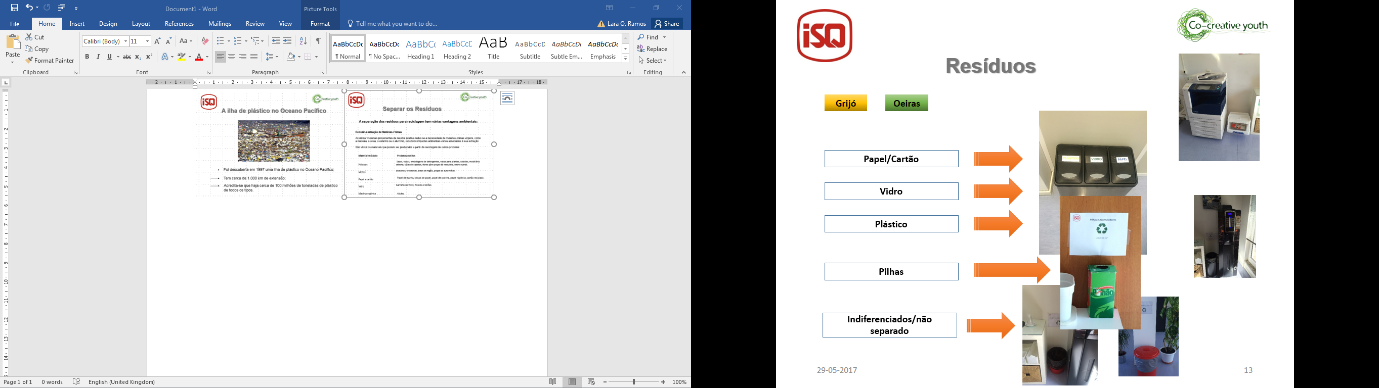 Contexto de implementación evento interno de ISQ Contexto de implementación evento interno de ISQ 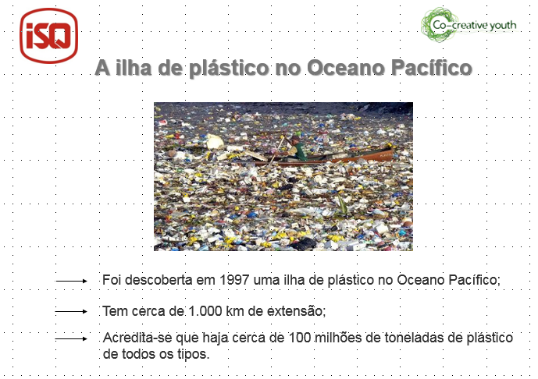 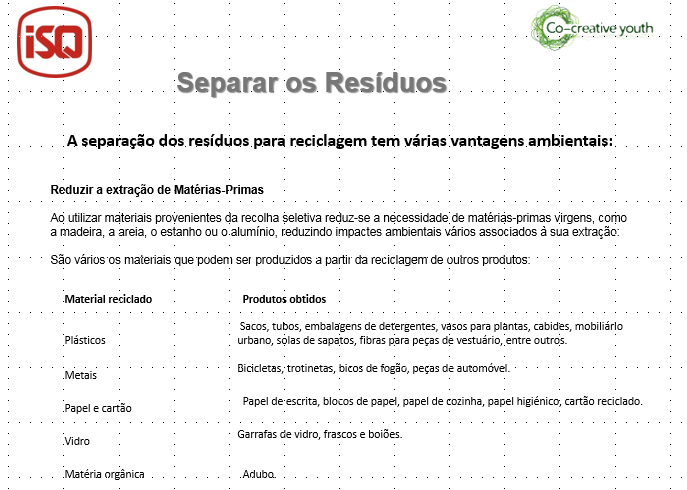 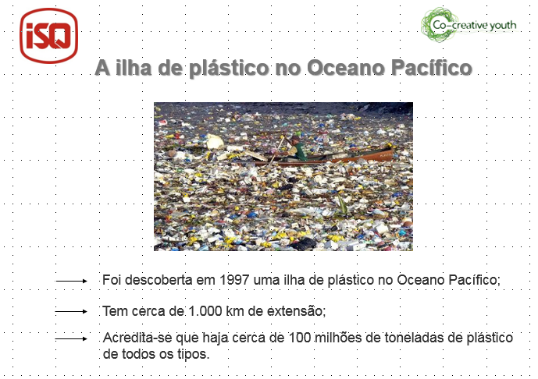 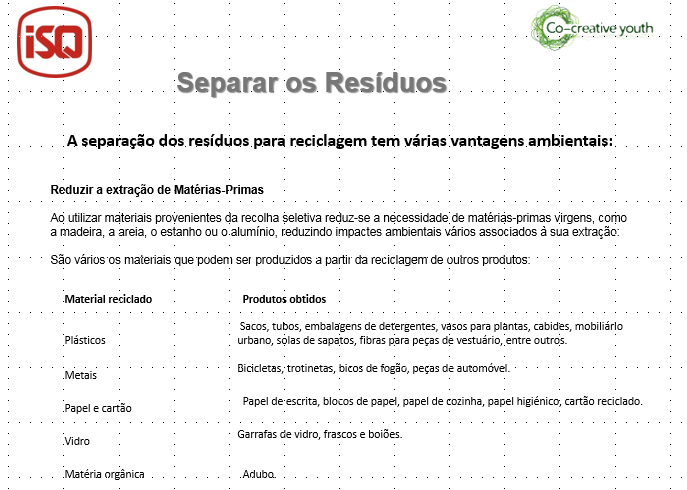 A raíz de la sesión de ideas estas son algunas de las iniciativas que surgieron: 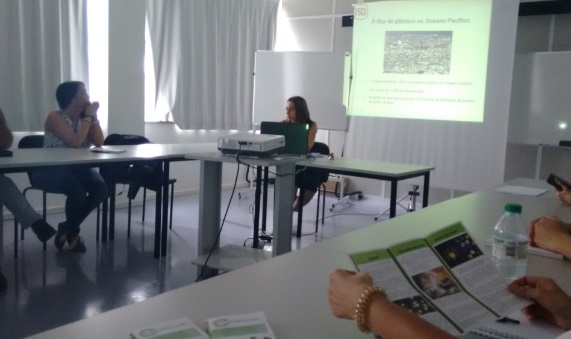 un árbol de navidad que no fuera de plástico, realizado con piezas soldadas (utilizando placas de metal) en colaboración con los estudiantes de soldadura de la escuela ISQ ;mejora del sistema de separación de residuos en las instalaciones de ISQ: mejora de papeleras para plástico, cristal, papel y orgánico y utilización de infografía;Reutilización de juguetes: el personal de ISQ traerá juguetes usados (en buenas condiciones) que se repartirán a asociaciones locales como “Casa da Criança de Tires”;Iniciativas CSR que implicaran la participación de voluntarios de ISQ (personal) en la recogida de residuos de las playas locales (ver evento SERD de ISQ 2018) A raíz de la sesión de ideas estas son algunas de las iniciativas que surgieron: un árbol de navidad que no fuera de plástico, realizado con piezas soldadas (utilizando placas de metal) en colaboración con los estudiantes de soldadura de la escuela ISQ ;mejora del sistema de separación de residuos en las instalaciones de ISQ: mejora de papeleras para plástico, cristal, papel y orgánico y utilización de infografía;Reutilización de juguetes: el personal de ISQ traerá juguetes usados (en buenas condiciones) que se repartirán a asociaciones locales como “Casa da Criança de Tires”;Iniciativas CSR que implicaran la participación de voluntarios de ISQ (personal) en la recogida de residuos de las playas locales (ver evento SERD de ISQ 2018) A raíz de la sesión de ideas estas son algunas de las iniciativas que surgieron: un árbol de navidad que no fuera de plástico, realizado con piezas soldadas (utilizando placas de metal) en colaboración con los estudiantes de soldadura de la escuela ISQ ;mejora del sistema de separación de residuos en las instalaciones de ISQ: mejora de papeleras para plástico, cristal, papel y orgánico y utilización de infografía;Reutilización de juguetes: el personal de ISQ traerá juguetes usados (en buenas condiciones) que se repartirán a asociaciones locales como “Casa da Criança de Tires”;Iniciativas CSR que implicaran la participación de voluntarios de ISQ (personal) en la recogida de residuos de las playas locales (ver evento SERD de ISQ 2018) Descripción breve: Todo el personal de ISQ (administrativos y formadores) fueron invitados a asistir a este evento. El principal objetivo para este día fue la concienciación del público en la importancia del desarrollo sostenible. ISQ, como empresa, se encuentra dentro del CRS y debe apoyar al desarrollo sostenible y las iniciativas verdes. Esto debe hacerse tanto desde fuera como desde dentro, por este motivo, ISQ decidió empezar su primera semana SEDS, con el apoyo del proyecto Co-Creative Youth, concienciando a los suyos; sus interesados internos. También fue una oportunidad para el sector de formación I+D presentar el proyecto Co-Creative Youth al resto de su personal. 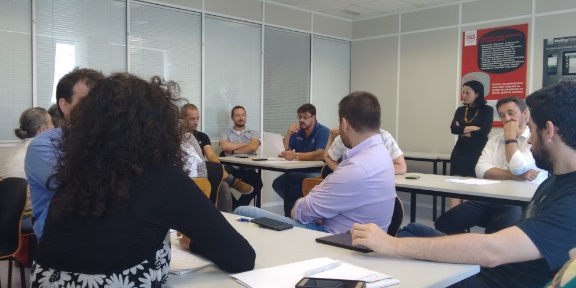 Impacto/oportunidades para socios locales-participantes-territorio: A partir de este evento surgieron muchas iniciativas verdes- un reciclaje más efectivo, reutilización del residuo y aumento del ciclo de vida. Los socios contactaron con asociaciones a favor de niños desfavorecidos, como la “Casa da Criança de Tires” y “Associação CrescerSer – Associação Portuguesa para o Direito dos Menores e da Família”. Estas asociaciones se beneficiaran directamente de estas nuevas iniciativas. Fue también un buen momento para presentar el proyecto Co-Creative Youth y realizar un sesión de ideas con el personal sobre cuál seria el método más efectivo para implementar y difundir los resultados del proyecto. Impacto/oportunidades para socios locales-participantes-territorio: A partir de este evento surgieron muchas iniciativas verdes- un reciclaje más efectivo, reutilización del residuo y aumento del ciclo de vida. Los socios contactaron con asociaciones a favor de niños desfavorecidos, como la “Casa da Criança de Tires” y “Associação CrescerSer – Associação Portuguesa para o Direito dos Menores e da Família”. Estas asociaciones se beneficiaran directamente de estas nuevas iniciativas. Fue también un buen momento para presentar el proyecto Co-Creative Youth y realizar un sesión de ideas con el personal sobre cuál seria el método más efectivo para implementar y difundir los resultados del proyecto. Impacto/oportunidades para socios locales-participantes-territorio: A partir de este evento surgieron muchas iniciativas verdes- un reciclaje más efectivo, reutilización del residuo y aumento del ciclo de vida. Los socios contactaron con asociaciones a favor de niños desfavorecidos, como la “Casa da Criança de Tires” y “Associação CrescerSer – Associação Portuguesa para o Direito dos Menores e da Família”. Estas asociaciones se beneficiaran directamente de estas nuevas iniciativas. Fue también un buen momento para presentar el proyecto Co-Creative Youth y realizar un sesión de ideas con el personal sobre cuál seria el método más efectivo para implementar y difundir los resultados del proyecto. Impacto/oportunidades para socios locales-participantes-territorio: A partir de este evento surgieron muchas iniciativas verdes- un reciclaje más efectivo, reutilización del residuo y aumento del ciclo de vida. Los socios contactaron con asociaciones a favor de niños desfavorecidos, como la “Casa da Criança de Tires” y “Associação CrescerSer – Associação Portuguesa para o Direito dos Menores e da Família”. Estas asociaciones se beneficiaran directamente de estas nuevas iniciativas. Fue también un buen momento para presentar el proyecto Co-Creative Youth y realizar un sesión de ideas con el personal sobre cuál seria el método más efectivo para implementar y difundir los resultados del proyecto. Difusión/visibilidad: Página web de ISQ - http://site-interno.isq.pt/ Redes sociales - https://www.facebook.com/isq.formacao Comunicación internaDifusión/visibilidad: Página web de ISQ - http://site-interno.isq.pt/ Redes sociales - https://www.facebook.com/isq.formacao Comunicación internaDifusión/visibilidad: Página web de ISQ - http://site-interno.isq.pt/ Redes sociales - https://www.facebook.com/isq.formacao Comunicación internaDifusión/visibilidad: Página web de ISQ - http://site-interno.isq.pt/ Redes sociales - https://www.facebook.com/isq.formacao Comunicación interna